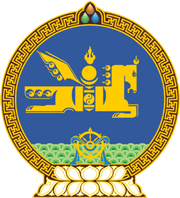 МОНГОЛ  УЛСЫН  ХУУЛЬ2017 оны 02 сарын 09 өдөр				                       Төрийн ордон, Улаанбаатар хотГЭМТ ХЭРГЭЭС УРЬДЧИЛАН СЭРГИЙЛЭХТУХАЙ ХУУЛЬД НЭМЭЛТ ОРУУЛАХ ТУХАЙ1 дүгээр зүйл.Гэмт хэргээс урьдчилан сэргийлэх тухай хуулийн 9 дүгээр зүйлд доор дурдсан агуулгатай дараахь хэсэг, заалт нэмсүгэй:	1/9 дүгээр зүйлийн 9.1.3 дахь заалт:	“9.1.3.барилга байгууламжийн гадна орчны аюулгүй байдлыг хангах зорилгоор ашиглаж байгаа дүрс бичлэгийн техник, хэрэгслийг цагдаагийн байгууллагын мэдээллийн нэгдсэн сүлжээнд үнэ төлбөргүй холбох, шаардлагатай техникийн нөхцөл, боломжийг бүрдүүлэх.”	2/9 дүгээр зүйлийн 9.3 дахь хэсэг:“9.3.Энэ хуулийн 9.1.3-т заасан дүрс бичлэгийн техник, хэрэгслийг цагдаагийн байгууллагын мэдээллийн нэгдсэн сүлжээнд холбох журмыг цагдаагийн төв байгууллагын дарга батална.”2 дугаар зүйл.Энэ хуулийг Цагдаагийн албаны тухай хууль /Шинэчилсэн найруулга/ хүчин төгөлдөр болсон өдрөөс эхлэн дагаж мөрдөнө.		МОНГОЛ УЛСЫН 		ИХ ХУРЛЫН ДАРГА					М.ЭНХБОЛД 